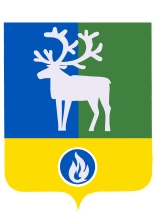 БЕЛОЯРСКИЙ РАЙОНХАНТЫ-МАНСИЙСКИЙ АВТОНОМНЫЙ ОКРУГ – ЮГРААДМИНИСТРАЦИЯ БЕЛОЯРСКОГО РАЙОНАПРОЕКТПОСТАНОВЛЕНИЕот  _______________  2022 года                                                                                       №  ____О внесении изменений в приложение к постановлению администрации Белоярского района от 17 апреля 2019 года № 359П о с т а н о в л я ю:1. Внести в приложение «Положение об установлении системы оплаты труда работников муниципальных учреждений средств массовой информации Белоярского района» к постановлению администрации Белоярского района от 17.04.2019 года № 359 «Об утверждении Положения об установлении системы оплаты труда работников муниципальных учреждений средств массовой информации Белоярского района» следующие изменения:1) Позицию 2.2. содержащуюся в Таблице 8 «Перечень, предельные размеры и условия осуществления компенсационных выплат» пункта 3.5. «Размер компенсационных выплат, а также перечень и условия их предоставления устанавливаются коллективным договором учреждения с учетом мнения выборного органа первичной профсоюзной организации или иного представительного органа работников» изложить в следующей редакции:«».2. Опубликовать настоящее постановление в газете «Белоярские вести. Официальный выпуск». 3. Настоящее постановление вступает в силу после его официального опубликования и распространяется на правоотношения, возникшие с 14 июля 2022 года.4. Контроль за выполнением постановления возложить на заместителя главы Белоярского района по социальным вопросам Сокол Н.В.Глава Белоярского района                                                                                     С.П. МаненковКоординатор стороны органов местного                                                                  В.А. Ващуксамоуправления в КомиссииСогласование: Заместитель главы по социальным вопросам                                                                                             Н.В. СоколПредседатель комитета по культуре                                                                     Т.Н. АксеноваЗаместитель председателя комитета по культуре                                                    Н.С. АлиеваN п/пНаименование выплатыРазмер выплатыУсловия осуществления выплаты (фактор, обусловливающий получение выплаты)22.2.Оплата сверхурочной работыЗа первые два часа работы не менее чем в полуторном размере;за последующие часы - не менее чем в двойном размереРабота за пределами рабочего времени.Статья 152 Трудового кодекса Российской Федерации.По желанию работника сверхурочная работа вместо повышенной оплаты может компенсироваться предоставлением дополнительного времени отдыха, но не менее времени, отработанного сверхурочно, за исключением случаев, предусмотренных Трудовым кодексом Российской Федерации.